от 16.09.2021 г.				   		                                              № 1049О признании постройки самовольнойи принятии решения о ее сносе В соответствии со статьей 222 Гражданского кодекса Российской Федерации и статьей 55.32 Градостроительного кодекса Российской Федерации, пунктом 20 части 1 статьи 14 Федерального закона от 06.10.2003 № 131-ФЗ «Об общих принципах организации местного самоуправления в Российской Федерации», Положением об организации работы по выявлению и пресечению самовольного строительства на территории МО «Город Мирный», утвержденным Постановлением городской Администрации от 27.12.2019 № 1646, с учетом акта осмотра объекта, имеющего признаки самовольной постройки от 17.08.2021 и протокола заседания комиссии по сносу самовольных построек на территории МО «Город Мирный» от 18.08.2021 № ПР/202, городская Администрация постановляет:1. Признать самовольной постройку размером 6,15 х 2,5 м, возведенную в виде пристроя с восточной стороны к магазину «Саяны» по ул. Ленина, д. 43а, находящемуся в собственности Гыски Юрия Ивановича.2. Принять решение о сносе данной самовольной постройки осуществившим ее лицом – Гыской Ю.И. за его счет.3. Установить Гыске Ю.И. с учетом характера самовольной постройки срок для ее сноса не более 3 месяцев с момента опубликования настоящего Постановления.4. Управлению архитектуры и градостроительства (Сафонова С.А.) направить Гыске Ю.И. копию настоящего Постановления в течение семи рабочих дней со дня его подписания. 5. МКУ «УЖКХ» МО «Город Мирный» (Болдуев Е.В.) осуществить в течение шести месяцев со дня истечения срока, установленного для добровольного сноса самовольной постройки (в случае невыполнения Гыской Ю.И. обязанности по ее сносу в установленный пунктом 3 настоящего Постановления срок) снос самовольной постройки за счет средств местного бюджета с обращением в суд с требованием             возмещения расходов на выполнение работ по сносу самовольной постройки.   6. Опубликовать настоящее Постановление в порядке, установленном Уставом МО «Город Мирный».7. Контроль исполнения настоящего Постановления оставляю за собой.И.о. Главы города                                                                                      С.Ю. МедведьАДМИНИСТРАЦИЯМУНИЦИПАЛЬНОГО ОБРАЗОВАНИЯ«Город Мирный»МИРНИНСКОГО РАЙОНАПОСТАНОВЛЕНИЕ 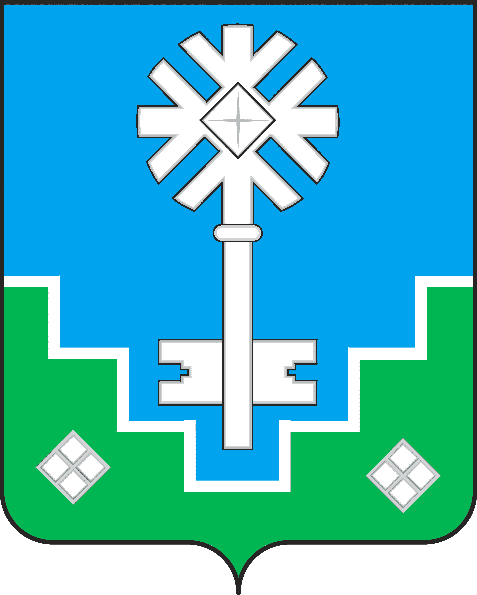 МИИРИНЭЙ ОРОЙУОНУН«Мииринэй куорат»МУНИЦИПАЛЬНАЙ ТЭРИЛЛИИ ДЬАhАЛТАТАУУРААХ